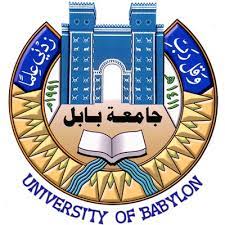 رئاسة جامعة بابلسياسات الجامعة الخاصة بأهداف التنمية المستدامةاعداداللجنة الدائمة لإعداد ومراجعة السياساتاسم الملف:       Arabic_UoBPP_1_2021.docx تمت المراجعة في اجتماع اللجنة المنعقد بتاريخ 29/10/2021.جمهورية العراقوزارة التعليم العالي والبحث العلميجامعة بابلاعضاء اللجنة:العضو 1: أ. د. عباس نوري خضير العضو 2: أ. د. أسماعيل صعصاعالعضو 3: أ .د. فالح حسن كاطع العضو 4: أ. د. أياد محمد جبرالعضو 5: أ. د. زينب عبد الرزاق عبودالعضو 6: أ.م. د. هلال عبد الحسين عبود الليباويالعضو 7: م. د. بشرى محمد كاظم المطيريرئيس اللجنة: أ. د. قحطان هادي الجبوري  ©جامعة بابل-الرئاسة- وحدة تصنيف الجامعاتجميع الحقوق محفوظةايلول 2021http://www.uobabylon.edu.iq/http://sustainability.uobabylon.edu.iq/©جامعة بابل-الرئاسة- وحدة تصنيف الجامعاتجميع الحقوق محفوظةايلول 2021http://www.uobabylon.edu.iq/http://sustainability.uobabylon.edu.iq/UoBPP-01رقم السياسةسياسية عدم التدخين عنوان السياسة أضف تاريخًا مستقبليًا عندما تدخل السياسة حيز التنفيذ بهذا التنسيق: شهر /يوم / سنة .  تاريخ النفاذ او الصلاحية30/10/2021تاريخ المصادقة2021تاريخ المراجعة (التنقيح)لتقليل الأثر البيئي والصحي للتدخين وكذلك حتى تكون الجامعة منطقة خالية من التدخين و لتعزيز بيئة حرم جامعية آمنة وصحية وحرصاَ من الجامعة على توفير المناخ الصحي لاكتساب العلم والمعرفةالغرض من السياسة حسب قانون مكافحة التدخين رقم (19) لسنة  2012 ويهدف إلى الحماية من أخطار التدخين وتقليل نسبة المدخنين، من خلال وضع معايير لمكافحة التدخين , اعمام ديوان الرقابة المالية الاتحادي العدد 39 في 2/8/2021  ,اعمام وزارة التعليم العالي والبحث العلمي /ألدائرة الإدارية والمالية /المرقم ق/5/20956 في 26/10/2021.مجال او اطار السياسةرئاسة الجامعة وجميع الكليات والأقسام العلمية والمراكز البحثيةالفئة المستهدفةرئيس جامعة بابل.الجهة التي تصادق على السياسةالجهات المسؤولة وذات الصلة المسؤولة عن التنفيذ والإدارة:•   رئيس الجامعة.•   مساعد رئيس الجامعة للشؤون الادارية والمالية.•   مساعد رئيس الجامعة للشؤون العلمية. العمداء ومعاونيهم•   رؤساء الاقسام العلمية. •   الهيئة التدريسية كافة.•   التشكيلات الادارية في رئاسة الجامعة والكليات كافة..الجهة  المسؤولة عن التنفيذالإدارات أو المكاتب الرئيسية التي يجب إخطارها/ اشعارها بالسياسة بعد المصادقة وزارة التعليم العالي والبحث العلمي ودوائرها.وزارة الصحة. وزارة البيئة. ديوان محافظة بابل.•	مديرية بيئة محافظة بابل.•	رئيس الجامعة.•	مساعد رئيس الجامعة للشؤون الادارية والمالية.•	مساعد رئيس الجامعة للشؤون العلمية.•	العمداء ومعاونيهم في كليات الجامعة.•	تشكيلات الجامعة – المراكز والاقسام كافة.الملف الدوار.الجهات التي يجب اطلاعها على اعمام السياساتدليل السياسات العامة والاجراءات الادارية في جامعة بابل الخاصة بأهداف التنمية المستدامة.شبكة المواقع الالكترونية الرسمية في جامعة بابل وكلياتها - اللغة العربية شبكة المواقع الالكترونية الرسمية في جامعة بابل وكلياتها - اللغة الانكليزية.اشعار رسمي الى تشكيلات الجامعة الادارية : كليات واقسام الرئاسة كافة.مواقع نشر السياسات يشير مصطلح "التدخين" إلى تدخين التبغ أو أي شيء يحتوي على التبغ ، أو تدخين أي مادة أخرى ، ويتضمن حيازة تبغ مشتعل أو أي شيء قابل للأشتعال يحتوي على التبغ ، أو حيازة أي مادة أخرى قابلة للأشتعال في الشكل الذي يمكن أن يدخن.التعاريف والمصطلحات تعزيز دور الجامعة على ان تكون جميع المباني التي تملكها أو تديرها أو تشغلها أو تحت سيطرتها، بما في ذلك مساكن الطلاب والمباني خارج الحرم الجامعي، خالية من التدخين بما يتماشى مع التشريعات>تحرص الجامعة على منع التدخين في جميع العجلات المملوكة للجامعة.تخصيص جميع المناطق الخارجية الأقرب من مسافة 4 أمتار من المبنى لتكون خالية من التدخين.يُحظر التدخين أيضًا أثناء المشاركة في الفصول الدراسية عبر الإنترنت لأنه يشتت انتباه بيئة التعلم.وضع علامات استرشاديه مناسبة على مدخل كل المباني الدراسية والمحافظة عليها تدل على قيود التدخين.تخصص اماكن معينة ومعزولة للتدخين.تكثيف عقد الندوات والورش الخاصة باضرار التدخين للمنتسبين والطلبة.دعم الابحاث الخاصة بالمضار الصحية المترتبة على ذلك.بيان السياسةوضع مخصصات مالية ضمن ميزانية الجامعة لدعم  هذه السياسة مع تطبيق قانون مكافحة التدخين والتعليمات الوزارية النافذة.الاجراءات الاداريةتتبنى الجامعة الإجراءات الواردة في التعليمات الوزارية بهذا الشأن عدم التدخين وذلك للحفاظ على البيئة والصحة العامة. الملاحظات الأخرى